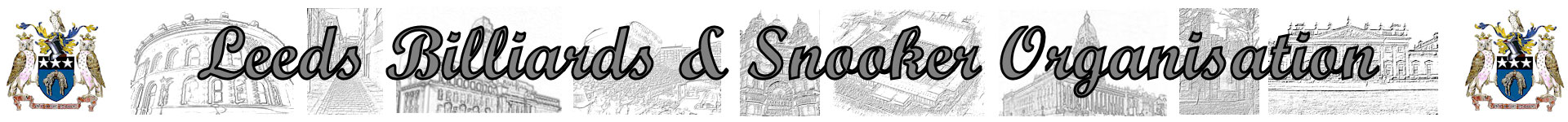 Kindly Sponsored by the ‘NORTHERN SNOOKER CENTRE’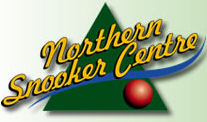 Break for Entertainment – Main Presentation to follow afterwards:SNOOKER - “The VETERANS TROPHY”:				TBA on the nightREFEREES AWARD – “Joe Hendry Memorial Trophy”:		TBA on the nightSPECIAL AWARDS (2):						TBA on the nightYBSA - YORKSHIRE INTER-CITY BILLIARDS LEAGUE 2011-2012:CHAMPIONS - LEEDS - for the 6th CONSECUTIVE YEAR.B. Patterson (Capt.), J. Bagley, R. Haigh, D. Barker, P. Aldcroft, T Carver.YBSA - YORKSHIRE INTER-CITY SNOOKER LEAGUE – DIVISION 1 – 2011-2012:Representing Leeds: Mark Ball (Captain), Anthony Massey, John Gillen, Malcolm Billclough, Stephen Broadhead, Liam Thewlis, Barrie Frankland, Thomas WealthyCONGRATULATIONS TOALL PRIZE WINNERS!The LBSO would like to thank the Committee and Members of Belle Isle WMC for staging the Presentation Night.Produced By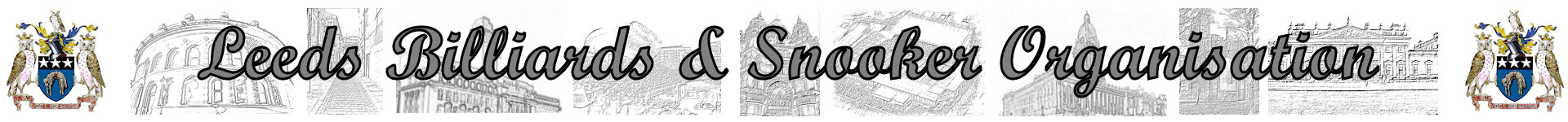 Kindly Sponsored by the ‘NORTHERN SNOOKER CENTRE’**PRIZE PRESENTATION EVENING****WEDNESDAY 4th JULY 2012**** BELLE ISLE WMC**** LEEDS CITY CHAMPIONSHIPS - JUNIORS **U.16’s & U.18’s - SNOOKER** LEEDS CITY CHAMPIONSHIPS - JUNIORS **U.16’s & U.18’s - SNOOKER UNDER 16’s SNOOKER: UNDER 16’s SNOOKER:WINNER:         LIAM BARLOWRUNNER-UP:    RUSSELL MORGAN     SEMI-FINAL:   KURTIS WALKERSEMI-FINAL:    JACK COOPER      UNDER 18’s SNOOKER:“The Keith Weston Memorial Trophy”- Sponsored by ADT Flexibles (UK) Ltd. UNDER 18’s SNOOKER:“The Keith Weston Memorial Trophy”- Sponsored by ADT Flexibles (UK) Ltd.WINNER:         OLIVER LINES RUNNER-UP:    RUSSELL MORGAN  SEMI-FINAL:   SCOTT WHITELEYSEMI-FINAL:     LIAM ROTHERA    JUNIOR HIGH BREAK:“The Paul Hunter Memorial Trophy” –  OLIVER LINES (90)JUNIOR HIGH BREAK:“The Paul Hunter Memorial Trophy” –  OLIVER LINES (90)** LEEDS CITY CHAMPIONSHIPS **** LEEDS CITY CHAMPIONSHIPS **BILLIARDS:BILLIARDS:WINNER:         JOHNATHAN BAGLEY RUNNER-UP:     BOB PATTERSONINDIVIDUAL SNOOKER:INDIVIDUAL SNOOKER:WINNER:          LIAM THEWLISRUNNER-UP:     OLIVER LINESSEMI-FINAL:    JOHN GILLENSEMI-FINAL:     JOHNATHAN BAGLEYPAIRS SNOOKER:PAIRS SNOOKER:WINNERS:         T. WEALTHY / A.  MASSEYRUNNERS-UP:   M. HILL / D. BOYESSEMI-FINAL:     G. TAYLOR / M. JENSEN                       SEMI-FINAL:      J. BAGLEY / B. PATTERSON                    TEAM SNOOKER – “The Jim Fowler’s Trophy”:TEAM SNOOKER – “The Jim Fowler’s Trophy”:WINNERS:        CROSSGATES RECREATIONRUNNERS-UP:    GILDERSOME CONS   SEMI-FINAL:    MORLEY CONSERVATIVESSEMI-FINAL:       LPSA   ** STAN BROOKE MEMORIAL COMPETITIONS **** STAN BROOKE MEMORIAL COMPETITIONS **INDIVIDUAL SNOOKER:INDIVIDUAL SNOOKER:WINNER:             LIAM NICHOLSON                         (BEESTON HILL SOCIAL)RUNNER-UP:        DARREN GANNON                            (HAREHILLS LABOUR)SEMI-FINAL:          PAUL GRIMES                           (ACKROYD STREET)SEMI-FINAL:         DANIEL NEWTON                              (MAIN LINE SOCIAL)PAIRS SNOOKER:PAIRS SNOOKER:WINNERS:    L. NICHOLSON / J. MULLEN                         (BEESTON HILL SOCIAL)RUNNERS-UP:   T. FELL / G. BARTON                               (BELLE ISLE WMC)SEMI-FINAL                    G.NAYLOR / L.NAYLOR-HAIGH                                   (PEGGY TUB)SEMI-FINAL:                                   P.FINN / K.CHAPMAN                                (EAST LEEDS S.C.)TEAM SNOOKER:TEAM SNOOKER:WINNERS:            ACKROYD STREETRUNNERS-UP:    BEESTON HILL SOCIALSEMI-FINAL:          BRAMLEY BANDSEMI-FINAL:           IRELAND WOOD** LBSO - BILLIARDS & SNOOKER LEAGUES **** LBSO - BILLIARDS & SNOOKER LEAGUES **** LBSO - BILLIARDS & SNOOKER LEAGUES **Div:CUP TITLE / WINNERS:RUNNERS-UP:BilliardsThe Yorkshire Evening News Cup:L.P.S.A.CROSSGATES WMCDiv AThe Yorkshire Evening News Shield:ACKROYD STREET ‘A’THE RAILWAY CLUB ‘A’Div BThe Clan Tartan Trophy:CROSSGATES RECREATION ‘A’EXCELSIOR S.C. ‘B’Div CThe John Dunning Trophy:EAST LEEDS S.C. ‘A’NORTHERN S.C. ‘E’Div DThe J. H. Lunn Cup:PEGGY TUB ‘B’BRAMLEY SOCIAL ‘A’Div EThe Nelson Trophy:BRAMLEY BAND ‘A’GARFORTH WMC ‘B’Div FThe Presidents Cup:HAREHILLS LIBS ‘A’GILDERSOME CONS ‘B’Div GThe Joe McDonnell Trophy:HAREHILLS WMC ‘B’NORTHERN S.C. ‘D’Div HThe Keith Darley Trophy:NORTHERN S.C. ‘C’MORLEY CONS ‘B’Div IThe Alf Shaw Trophy:EAST LEEDS S.C. ‘C’DENISON HALL ‘C’“CHAMPION of CHAMPIONS”WINNERS:       EAST LEEDS S.C. ‘A’                                     (DIVISION C WINNERS)SNOOKER - 3 MAN TEAM KNOCK OUT.The “Leeds & District Billiards League Snooker Cup”SNOOKER - 3 MAN TEAM KNOCK OUT.The “Leeds & District Billiards League Snooker Cup”WINNERS:         ACKROYD STREET ‘A’RUNNERS-UP:          DENISON HALL ‘C’SEMI-FINAL:       MOORSIDE SOCIALSEMI FINAL:  CROSSGATES RECREATION ‘B’PETER NELSON INVITATION BILLIARDS:“INVITATION BILLIARDS TROPHY”WINNER:               To be announced on the nightRUNNER-UP: LEN LEE INIVITATION SNOOKER:“THE LEN LEE TROPHY” WINNER:                     OLIVER LINESRUNNER-UP:       JOHNATHAN BAGLEYBILLIARDS HANDICAP:“YORKSHIRE EVENING POST SHIELD”WINNER:                      DAVE BARKERRUNNER-UP:           ANDY MITCHELLSNOOKER – Individual Handicap.The “GEORGE SYKES CUP”SNOOKER – Individual Handicap.The “GEORGE SYKES CUP”WINNER:                      LEWIS GILLEN                               (THE RAILWAY CLUB)RUNNER-UP:             MARTIN McGUIGAN                                   (MAIN LINE SOCIAL)SEMI-FINAL:             ANDY MITCHELL                                              (LPSA)SEMI FINAL:              DARREN CONNOLLY                                        (GIPTON WMC)SNOOKER – Pairs Handicap.The “LEN LEE CUP”SNOOKER – Pairs Handicap.The “LEN LEE CUP”WINNERS:             K.SINGH / L. GILLEN                             (THE RAILWAY CLUB)RUNNERS-UP:     I. O’BRIEN / S. O’BRIEN                                  (HAREHILLS WMC)SEMI-FINAL:                    G. NAYLOR / L. NAYLOR-HAIGH                                    (PEGGY TUB)SEMI FINAL:                                           J. BRIGGS / D. BINNS                                   (HUNSLET CARR)The “WINDSOR TROPHY” – 4 Man Team HandicapThe “WINDSOR TROPHY” – 4 Man Team HandicapWINNERS:               EAST LEEDS S.C.RUNNERS-UP:    BEESTON HILL SOCIALSEMI-FINAL:         ACKROYD STREETSEMI FINAL:             FARSLEY CONSHIGHEST BREAKS – BILLIARDS & SNOOKERHIGHEST BREAKS – BILLIARDS & SNOOKERBilliards ‘A’ – (-200 to +19)134 – Stephen Crosland (-160) – Rowland RoadBilliards ‘B’ – (+20 to +200)50 – Kevin Gilroy (+30) - LPSASnooker – Group 1 (-80 to -20)113 – Johnathan Bagley (-57) Crossgates WMC – ‘C’ DivisionSnooker – Group 2 (-19 to +5)101 – Matthew Drury (1) Swillington Miners Welfare – ‘G’ DivisionSnooker – Group 3 (+6 to +20)78 – Steve Aird (16) Queenswood Social – ‘B’ DivisionSnooker – Group 4 (+21 to +30)72 – Sam O’Brien (28) Harehills WMC – ‘A’ DivisionSnooker – Group 5 (+31 to +80)46 – Lewis Gillen (37) The Railway Club – ‘A’ Division A.G.M.Monday 9th July 2012 – 7-45pmatHOLBECK WMCPRESIDENT – CHRIS WILLIAMSONCHAIRMAN – RODNEY SIMSVICE CHAIRMAN – ANDY TAFFINDERLEAGUE SECRETARY – TONY BURDENCOMPETITION SECRETARY – PETER HAWKYARDGENERAL SECRETARY / TREASURER – BOB PATTERSONThe LBSO would like to thank the Committee and Members of Holbeck WMC, for allowing us the use of the club for LBSO delegate meetings and the AGM, throughout this season and in the past.